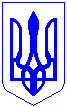 ЗМІЇВСЬКА МІСЬКА РАДАЧУГУЇВСЬКОГО РАЙОНУ ХАРКІВСЬКОЇ ОБЛАСТІХХХVІІ сесія VІІІ скликанняРІШЕННЯПро затвердження гр. Гарагатому В. М. технічної документації із землеустрою щодо встановлення (відновлення) меж земельної ділянки в натурі (на місцевості) та передачу її безоплатно у власність для будівництва і обслуговування житлового                      будинку, господарських будівель і споруд, що              розташована по Х       Розглянувши клопотання гр. Гарагатого Володимира Миколайовича, ідентифікаційний номер Х, який зареєстрований за адресою: Х, про затвердження технічної документації із землеустрою щодо встановлення меж земельної ділянки в натурі ( на місцевості) та передачу її безоплатно у власність для будівництва і обслуговування житлового будинку, господарських будівель і споруд, що розташована по Х, враховуючи надану технічну                            документацію із землеустрою щодо встановлення меж земельної ділянки, виконану                      ФО-П Солдатенко В. В., витяг з Державного земельного кадастру про земельну ділянку               № НВ-0712204252021 від 22.11.2021 року, що зареєстрована Відділом у Іваничівському                    районі Міськрайонного управління в Іваничівському районі та м. Нововолинську Головного управління Держгеокадастру у Волинській області, рекомендації постійної комісії з питань містобудування, будівництва, розвитку інфраструктури, земельних відносин,                                   природокористування та аграрної політики Зміївської міської ради (витяг з протоколу № 32 засідання постійної комісії від 24 січня 2023 року), керуючись ст. 12, 40, 81, 118, 121, 122, 125, 126, 186, підпунктом 5 пункту 27 Перехідних положень  Земельного кодексу України,              ст. 25 Закону України «Про землеустрій», п. 34 ст. 26 Закону України «Про місцеве                самоврядування в Україні», Зміївська міська радаВИРІШИЛА:1. Затвердити технічну документацію із землеустрою щодо відновлення меж земельної ділянки в натурі (на місцевості) гр. Гарагатого Володимира Миколайовича для будівництва і обслуговування житлового будинку, господарських будівель і споруд (код КВЦПЗ - 02.01), розташованої в Х Чугуївського району Харківської області. 2. Передати гр. Гарагатому Володимиру Миколайовичу, ідентифікаційний номер Х, який зареєстрований за адресою: Х, у приватну власність із земель житлової та громадської забудови комунальної власності територіальної громади Зміївської міської ради земельну ділянку, кадастровий номер 6321782502:00:002:0020, площею 0,2500 га (забудовані землі - 0,2500 га, з них малоповерхова забудова - 0,2500 га), для будівництва і обслуговування житлового будинку, господарських будівель і споруд (присадибна ділянка), що розташована по Х. 3. На земельній ділянці, кадастровий номер 6321782502:00:002:0020, що передається у власність згідно Порядку ведення Державного земельного кадастру, затвердженого постановою Кабінету Міністрів України від 17.10.2012 №1051 обмежень (обтяжень) не зареєстровано.4. Рекомендувати гр. Гарагатому В. М. зареєструвати право власності на земельну ділянку в Державному реєстрі речових прав на нерухоме майно. Використовувати земельну ділянку за цільовим призначенням згідно вимог Земельного кодексу України, своєчасно сплачувати земельний податок.5. Копію даного рішення направити в  ГУ ДПС у Харківській області.6. Контроль за виконанням рішення покласти на постійну комісію з питань містобудування, будівництва, розвитку інфраструктури, земельних відносин, природокористування та аграрної політики Зміївської міської ради (Андрій РЕВЕНКО).Міський голова			                	                                     Павло ГОЛОДНІКОВ26 січня 2023 рокум. Зміїв    № 2645–ХХХVІІ-VIІI